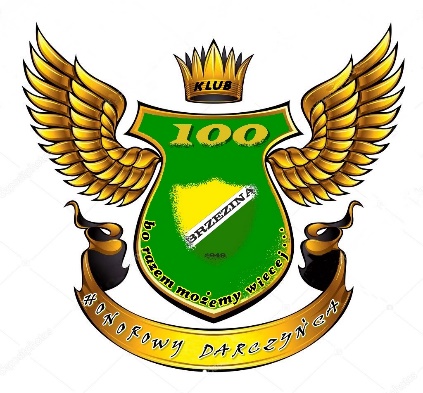 ……………………………………… miejscowość i dataDEKLARACJA PRZYSTĄPIENIA DO “KLUBU 100” LKS BRZEZINA OSIEKImię i Nazw./Nazwa Firmy:…………………………………………………………………………Data ur / NIP:.........................................................................................................................Adres:……………………………………………………………………………………….................Telefon:.....................................................E-mail: ……………………………………… Deklaruję przystąpienie do Klubu 100 lks Brzezina Osiek oraz zobowiązuję się do wpłaty miesięcznej składki w wysokości	………zł;słownie /	/poczynając od	/data/ , przekazywanej na podany poniżej rachunekbankowy Klubu LKS Brzezina Osiek w terminie do 15 dnia każdego miesiąca.19 8110 1023 2005 0332 2955 0002                 z dopiskiem: „darowizna – Klub 100, imię i nazwisko lub nazwa Firmy”Opłata za okres: ………………………………………………………Oświadczam, iż zapoznałem/-am się z regulaminem Klubu 100 LKS Brzezina OsiekWyrażam zgodę na przetwarzanie moich danych osobowych dla potrzeb niezbędnych do realizacji procesu przystąpienia do klubu (zgodnie z ustawą z dnia 10 maja 2018 roku o ochronie danych osobowych (Dz. Ustaw z 2018, poz. 1000) oraz zgodnie z Rozporządzeniem Parlamentu Europejskiego i Rady (UE) 2016/679 z dnia 27 kwietnia 2016r. w sprawie ochrony osób fizycznych w związku z przetwarzaniem danych osobowych i w sprawie swobodnego przepływu takich danych oraz uchylenia dyrektywy 95/46/WE (RODO)).………………………………………………..Data / Podpis